     Première réunion paritaire de l’année 2016 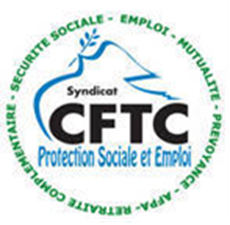 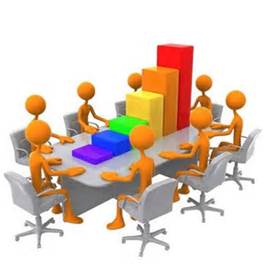 Cette première réunion avait pour objet le programme de négociations –Année : 2016-2018 Le directeur de ’ Ucanss propose  aux organisations syndicales le déroulé suivant :- Commentaire par l’employeur  du programme de négociation - Tour de table pour recueillir les demandes des organisations syndicales qui seront transmises au Comex   et au COR (conseil d’orientation) pour validation.                                   Programme de négociations 2016-2018  / PROPOSITIONS EMPLOYEUR Il nous est précisé que les thèmes proposés n’intègrent pas les bilans stipulés  dans certains accordsLa CFTC fait part de ses revendications : Négociations salariales 2016  Nous ne considérons pas la négociation salariale 2016 close, et sommes convaincus que des marges de manœuvre existent, nous demandons au Comex d’interférer auprès des pouvoirs publics.Mobilités internes  La CFTC revendique une négociation portant sur les restructurations internes. Nous constatons une évolution des réorganisations et mutualisations : INF, personnel informatique, CNAM, ARS Il nous semble important de pouvoir accompagner les personnels et de leur apporter des garanties. ClassificationLa CFTC ne souhaite pas rentrer dans une négociation stérile faute de moyens. Il nous semble toutefois intéressant de pouvoir réfléchir à la manière d’intégrer la gestion prévisionnelle des emplois et des compétences dans cette thématique. La CFTC rejoint en cela proposition de la CFDT sur la constitution d’un groupe de travail sur 2016. Processus retraite progressive La CFTC a constaté une frilosité de l’employeur sur ce sujet. De nouvelles dispositions ont assoupli les conditions d’accès et nous demandons qu’une communication en soit faite aux salariés. Il nous semble important d’accompagner  les fins de carrière et de déterminer les garanties et les avantages liés à ce dispositif. La CFTC entend la proposition de l’employeur d’intégrer cette thématique au travers des négociations sur l’égalité des chances, RSE. PERCO et PEE La CFTC demande la prise en compte de la loi Macron du 6 aout 2015    Accompagnement de la réforme « justice 21 ème siècle »La CFTC alerte le Directeur de l’Ucanss sur la volonté des pouvoirs publics d’accélérer la mise en place de cette réforme   qui aura des conséquences sur les salariés détachés dans les TASS et TCI.Nous demandons à l’employeur d’avancer les négociations  sur fin 2016 début 2017.Pour la CFTC, Il est important  de répondre  aux challenges de demain. La CFTC continuera à revendiquer des accords gagnants /gagnants. La CFTC se mobilisera pour que l’année 2016 offre de réelles perspectives  aux salariés.                2016         2017 2018Négociation salariale 2017   Négociation salariale 2018Négociation salariale 2019Prime de fonctionIntéressement et PEIIntéressement (annexe)Evolutions des réseaux prorogation de l’accord 2013 ARSTravail à distanceEvolutions des réseaux Egalité des chances  et la diversité dont le contrat de génération Classification des agents de Direction Accompagnement de la réforme « justice 21 ème siècle La complémentaire santéClassification des employés et cadres intéressement (annexes)Le perco Temps partiel 